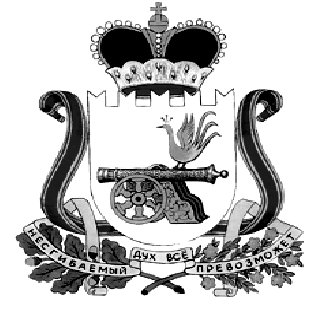  ОТДЕЛ ОБРАЗОВАНИЯАДМИНИСТРАЦИИ МУНИЦИПАЛЬНОГО ОБРАЗОВАНИЯ
«КАРДЫМОВСКИЙ РАЙОН» СМОЛЕНСКОЙ ОБЛАСТИ                                                  П Р И К А З                 от  28.11. 2016                                             № 184О внесении изменений в составколлегии Отдела образования       В связи с увольнением отдельных работников Отдела образования Администрации муниципального образования  «Кардымовский район» Смоленской области и руководителей образовательных учреждений муниципального образования  «Кардымовский район» Смоленской области п р и к а з ы в а ю:  Утвердить новый состав коллегии Отдела образования Администрации муниципального образования  «Кардымовский район» Смоленской области (приложение).Приказ от 08.04.2015 года  № 068 считать утратившим силу.Контроль исполнения  настоящего приказа оставляю за собой.Начальник Отдела образования                                              В.В. АзаренковаЕлена Геннадьевна Киселева8(48167) 4-21-56ПриложениеСостав коллегииОтдела образования Администрации муниципального образования«Кардымовский район» Смоленской областиПредседатель коллегии – В. В. Азаренкова,  начальник Отдела образования;Заместитель председателя коллегии – А.А. Кастрикина,  главный специалист Отдела образования;Секретарь коллегии – Е. Г. Киселева, ведущий специалист Отдела образования.Члены коллегии Отдела образования:Пузенкова  О.В.  –  заведующая МБДОУ  «Шокинский детский сад»,председатель райкома профсоюзов работников образования;                                                Новикова Т.П.      –  ведущий специалист Отдела образования;Радышевская  И.С.  – директор МБОУ «Тирянская ОШ»;Семенова  Н.А.    –  директор МБОУ «Рыжковская СШ»;Петросян  И.С.    –  директор МБУ ДО «Центр детского                                                                                  творчества»; Смирнова О.Н.  –  и.о. заведующего МБДОУ  детский сад «Солнышко»;Василенко Е. А.   – директор МБОУ «Соловьевская ОШ»;Карнюшин В. А.  – директор МБОУ «Кардымовская СШ».  